Barlows Primary School 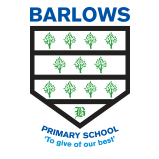 Home Learning Weekly Planner Links OnlyIf you have any difficulty accessing the links in the Home Learning Planners, please use the table below to copy and paste the text based link into your web browser.Year Group:Year 5Teachers:Miss WilliamsMrs Feenan Week Commencing:27.4.20Teachers:Miss WilliamsMrs Feenan Area of Learning / SubjectWeblinks from page 1 in textReading and Writinghttps://www.youtube.com/watch?v=Reh66FiqNd8Grammar, punctuation and Spelling / Phonicshttps://login.readiwriter.com/http://www.primaryresources.co.uk/english/pdfs/direct.pdfhttp://grammar.lgfl.org.uk/year5.htmlMathematicsTimes tables/Number workhttps://login.mathletics.com/https://www.topmarks.co.uk/maths-games/hit-the-buttonSciencehttps://www.youtube.com/watch?v=O1S8WzwLPlMhttps://www.youtube.com/watch?v=FIXoJYbBls0https://www.youtube.com/watch?v=Ka3q7bj45x0PEhttps://www.youtube.com/channel/UCAxW1XT0iEJo0TYlRfn6rYQhttps://www.youtube.com/channel/UC58aowNEXHHnflR_5YTtP4gTopic: History / Geography/ Music / Art / DThttps://www.youtube.com/watch?v=1JqhzJL35JMhttp://www.geographypods.com/uploads/7/6/2/2/7622863/4_fig_sheets_for_y7.pdfPSHE / Citizenship / Spanishhttps://www.spanish-games.net/spanishlessons?topic=People%20-%20clothes%202&level=primaryComputing / Online Safetyhttps://www.youtube.com/watch?v=BGzhS4LHwAI&feature=youtu.behttps://www.youtube.com/watch?v=d3rE2mhIHTc&feature=youtu.beFamily ActivityN/AWellbeing Taskhttps://www.youtube.com/watch?v=5gAPoeH_rxQhttps://www.wildlifetrusts.org/wildlife/identify-garden-butterflies?gclid=EAIaIQobChMIstG-iof06AIVibbtCh3BQgnPEAAYASAAEgLIB_D_BwE